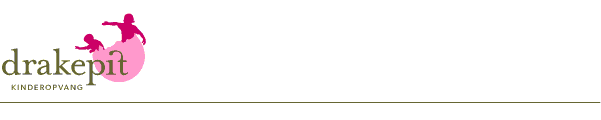 Observeren en documenterenMet de navolgende waarnemingslijst willen we in het kader van het project observeren en documenteren een instrument aanbieden dat gastouders inspireert en ondersteunt bij het waarnemen van de kinderen die hun toevertrouwd zijn. Uitgangspunt van ons werk is de interesse in de kinderen die op ons pad komen. Wie zijn ze en wat komen ze hier op aarde brengen? Vanuit dit interesse gaan we kijken en waarnemen en komen we tot begrip van hun wezen en kunnen we vervolgens herkennen wat de kinderen van ons nodig hebbenDe waarnemingslijst is ontstaan door de combinatie van twee belangrijke aspecten uit ons werk, namelijk het antroposofisch mensbeeld en de dagelijkse ritme / structuur van een opvangdag.Het aspect van de dagverloop is direct herkenbaar in de waarnemingslijst en spreekt voor zich zelf. Wat betreft het mensbeeld navolgend nog wat opmerkingen.  De Antroposofie hanteert een 4-ledig mensbeeld, dat wil zeggen dat de Antroposofie ervan uitgaat dat iedere mens is opgebouwd uit de vier wezensdelen: Fysiek, etherisch, astraal en het IK.Hieronder volgt een korte impressie van deze vier wezensdelen: In het aarde element vinden we de dragende kwaliteit van een rots, solide, koud en onveranderlijk. Als we het in verbinding brengen met de ontwikkeling van een kind komen we uit op het fysieke lichaam. De botten en het kraakbeen. In de wereld om ons heen vinden die kwaliteit met name in de wereld van de mineralen.Het tweede element, water, staat voor de beweging, het stromende, het zich voegen en in verbinding brengen. In het lichaam onderscheiden we de vloeibare en chemische levensprocessen als de bloeds-omloop en de stofwisseling. Deze processen brengen leven in het vaste aarde element en kunnen we ook wel het levenslichaam noemen.Het levenslichaam heeft het plantenrijk als equivalent. De stromen van sappen in de plant, het proces van fotosynthese zorgen dat de plant in leven blijft. In het proces wordt ook het belang van de heelheid zichtbaar. Het meemaken van een proces van begin tot eind maakt de wereld begrijpelijkHet luchtelement is ook wel beschouwd als het terrein van de ziel. Het alles doordringende lichaam van emotie, gevoelens, instincten en driften. De verbinding met het lucht element drukt zich bijvoorbeeld ook in onze taal uit: Zeggen we niet vaak, er hangt iets in de lucht…De herkenbaarheid van dit astrale lichaam is te vinden in het dierenrijk, en wordt zichtbaar in de instincten en driften die daar leidend zijn. Waar we ons onderscheiden van plant en dier is de aanwezigheid van het vierde element. Het vuur element draagt kwaliteiten van intentionaliteit, moraliteit en enthousiasme. Hierin verschijnt de IK kracht van de mens en wordt deze als geestelijk wezen zichtbaar. De metafoor van een huis kan wellicht nog behulpzaam zijn:Een huis dient ‘fysiek ‘in orde te zijn. Het dak moet niet lekken en het fundament moet stevig zijn. Om goed in een huis te kunnen leven is het fijn als er warm en koud stromend water is en als de verwarming het goed doet.Ook het riool moet werken….Een goede sfeer in huis wordt dan mogelijk, maar niet vanzelfsprekend en daarvoor is er ook een bezieling nodig, die deze sfeer creëert.We kunnen dus spreken van vier lichamen waaruit de volwassen mens is opgebouwd. Fysieke Lichaam (aarde)Etherlichaam of levenslichaam (water)Astraal lichaam (lucht)Ik lichaam (vuur)Deze vier lichamen en hun  aspecten zijn op allerlei niveaus en verschijningsvormen te ontdekken en vertellen door hoe ze verschijnen iets over de uniciteit van het kind. Naar die essentie zijn we als opvoeder op zoek, om een kind goed te kunnen begeleiden in zijn ontwikkeling. WaarnemingslijstBij het binnekomenFysiek: Hoe is het kind als het binnenkomt, kouwelijk, snotneus? Hoe is de huid? Ether.: Hoe maakt de kind de overgang, hoe komt het mee op de stroom?Astraal: Hoe is de begroeting met de gastouder, andere kinderen, ouders? Hoe verloopt het afscheid?IK: Wat laat het kind zien in de overgang van zijn uniciteit?Ochtendspel (of een andere geleide activiteit, bijvoorbeeld het moment dat er in de kring wordt gezongen/spelletjes gedaan)Fysiek: Zelfde vragen als boven; Hoe zit een kind op zijn stoel? Kan het kind rustig blijven zitten? Hangt het een beetje in zijn stoeltje? Bewegen het veel met zijn ledenmaten? Is het lichaam ontspannen of gespannen?Ether: Gaat het kind goed mee in de stroom van de liedjes en het spel? Kan het de spreuken en liedjes al meezeggen? Hoe zijn de bewegingen?Astraal: Reageert het sterk op prikkels vanuit de omgeving wat de stroom verstoort?IK: Wat draagt een kindje bij aan het ochtend spel? Laat het zich al horen? Is er concentratie of gauw afgeleid?Eten en DrinkenFysiek: Hoe eet een kind, hoe kauwt het, raakt het verzadigd? Hoe is de vertering? Ether: Eet een kind graag hetzelfde of proeft het graag van alles? Astraal: Laat het kind zich bij het eten afleiden door de omgeving? Kan het van het eten genieten?IK : Wat is specifiek aan het kind in zijn keuzes voor het eten? Wat zijn de voorkeuren?Vrij Spelen Fysiek : Is het kind sterk en vitaal, goed doorwarmd? Hoe beweegt het zich?Ether: Kiest het vaak hetzelfde spel? Is het geconcentreerd bij het spel? Is dat buiten anders dan binnen?Astraal: Kan het al samen spelen, wat is zijn positie in de groep? Heeft het de ander nodig bij zijn spel? Waar komt het voor in beweging?IK: Hoe wordt het kind zichtbaar in de creativiteit van zijn spel? Hoe gaat het om met tegenslag? kan het kind zelf uit de frustratie stappen of heeft het daar een ander bij nodig? Blijft het in contact met anderen of sluit het zich helemaal af/op?WerkenFysiek: Kan het kind zich zetten aan, doorzetten?Ether: Kan het zich voegen naar? Is het volhardend? Astraal: Helpt het kind graag?  IK: Voegt het zelf elementen toe? Kan het doorzetten? Verzorging en slapenFysiek: Hoe bewoont het kind zijn lijfje? Is het content, warm? Hoe gaat de vertering van het eten, hoe is de huid? De ademhaling?Ether: Hoe ritmisch is het kind, geeft het zich gemakkelijk over aan de slaap? Astraal: Slaapt het kindje diep of is het gemakkelijk weer wakker? Heeft het de volwassene nodig om in te slapen?Ik : Hoe wordt het kind wakker?Omgaan met tegenslagenFysiek: Hoe is de primaire fysieke reactie (verstarren, aanvallen, verslappen …)?Ether: Blijft het lang in de frustratie hangen of pakt het de stroom gemakkelijk weer op?Astraal: kan het kind zelf uit de frustratie stappen of heeft het daar een ander bij nodig? Blijft het in contact met anderen of sluit het zich helemaal af/op?IK: Wat is karakteristiek voor dit kind?